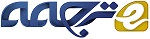 اصل کریدوردر این مقاله در این مورد بحث می‌شود که چگونه بسیاری از کارآفرینان سرمایه‌های چندگانه را ایجاد می‌کنند و به‌این‌ترتیب، طول مدت حرفه کارآفرینی آن‌ها طولانی‌تر می‌شود. یک مفهوم جدید، به نام اصل کوریدور، به‌عنوان یک توضیح احتمالی از پدیده سرمایه‌گذاری چندگانه ارائه‌شده است. این اصل بیان می‌کند که تنها به اقدام شروع یک سرمایه‌گذاری، کارآفرینان را قادر می‌سازد تا فرصت‌های سرمایه‌گذاری دیگر بهره‌مند شوند آن‌ها نمی‌توانند از مزایایی این سرمایه‌گذاری استفاده کنند تا زمانی که کارآفرینی اولیه خود را آغاز کنند.اصل کوریدور، یک مدل جایگزین برای مدل حرفه‌ای سرمایه‌گذاری خطی ارائه می‌دهد. که توسط کارآفرینان مشهور مانند ری کروک از مکدونالدو کنت اولسون از محصولات تجاری. شش فرضیه پیش‌بینی‌ها در مورد زمان‌بندی و مدت کار حرفه‌ای و همچنین رابطه بین طول دوره کارآفرینی و ایجاد چندین سرمایه‌گذاری را بررسی می‌کند.یافته‌ها کاملاً از موارد زیر حمایت می‌کنند:• وجود یک همبستگی مثبت بین پیدا کردن حداقل یک سرمایه‌گذاری دوم و تحقق یک کار کارآفرینی طولانی‌مدت.•  اگرچه توضیحات متنوعی برای این فرضیه وجود دارد و الگوهای شامل هر دو سرمایه‌گذاری متوالی و همپوشانی می‌شود، اثر خالص ایجاد چندین سرمایه‌گذاری به نظر می‌رسد که یک کارآفرینی طولانی‌مدت را ایجاد کند.• موقعیتی که تعداد زیادی از کارآفرینان در دوران کاری خود در زمینه کارآفرینی، دومین سرمایه گذاری خود را آغاز می‌کنند، به‌ویژه هنگامی‌که در مقایسه با گروهی از کارآفرینان سابق که در هر زمان فعالیت‌های چندگانه‌ای را به میزان کمتری در مراحل بعدی کاری خود ایجاد می‌کنند.به‌طورکلی، این مشاهدات مفهوم Corridor Principle را تقویت می‌کند. اگر که توانایی یا عدم توانایی استفاده از مزیت‌های این مفهوم به‌طور وضوح از طریق داده‌ها آشکار نمی‌شود، ولی برخی از نشانه‌هایی وجود دارد که توانایی کارآفرینان برای استفاده از این استراتژی برای طولانی شدن کار خود، مربوط به سن شروع راه‌اندازی و پیش‌بینی آگاهانه و آمادگی برای کارآفرینی در یک شغل را نشان می‌دهد.مفهوم اصلی برای کارآفرینان، مشاوران، محققان، معلمان و دانشجویان عبارت‌اند از:این‌که آیا مطالعه کارآفرینی یا برنامه‌ریزی برای شروع یک کارآفرینی به‌عنوان یک دیدگاه بلندمدت در نظر گر فته شود، یکی از این موارد، احتمال سرمایه‌گذاری‌های گوناگون است. حداقل بازده اقتصادی شرکت‌های پیشین می‌تواند نسبت به‌پیش بینی‌ها کمتر باشد، ولی این سرمایه‌گذاری‌ها زمینه‌ای ورود به سرمایه‌گذاری‌های بعدی است که دارای بازده بالاتر (قابل‌قبول) کارآفرینی است. شواهد موجود در حال حاضر در دسترس است نشان می‌دهد که ایجاد مؤسسات پس‌ازآن به‌سرعت نسبتاً سریع رخ می‌دهد، زمانی این اتفاق می‌افتد که پیشبرد اهداف پیش رو قابل‌مشاهده و قابل‌دستیابی باشد.احتمال بروز شكست شغلی که مغایر با شکست سرمایه گذاری است، ممكن است در صورت انتخاب سرمایه‌گذارهای اولیه كاهش يابد و بر اساس توان بالقوه برای نشان دادن فرصت‌های پی‌درپی سرمایه گذاری که کارآفرین می‌تواند این احتمال‌ها را تحقق بخشد و دنبال کندمعرفی: سرمایه گذاری منفرد کار آفرینیدیدگاه غالب کارآفرینی یک مفهوم مرحله‌ای از سرمایه گذاری است. این‌یک مدل خطی است که تصور می‌کند یک سرمایه گذاری دارای دوره اولیه، یک‌فاز راه‌اندازی و پس‌ازآن فاز پایش است که ممکن است شامل کارآفرین بنیان‌گذار نباشد. فرض بر این است که اکثریت کارآفرینان موفق در اواسط سال‌های 30‌یک سرمایه گذاری را شروع و آن توسعه می‌دهند و تا زمانی که می‌میرند، و بازنشسته می‌شوند (معمولاً اجباری)، یا به نوع ای مدیریت حرفه‌ای را از دست می‌دهند یا واگذار می‌کنند. بعضی از نمونه‌های کارآفرین که تنها یک سرمایه گذاری را دنبال کردن ken Olsen از DEC،RayKroc از McDonalds،L.L.Bean از L.L.bean،Sorichio از Honda ofHonda Motors و Perdue از Perdue Farms.شغل هر یک از این کارآفرینان مشهور، اساساً یک سرمایه گذاری واحد است. درنتیجه، حرفه و سرمایه گذاری یکسان دارند. این دیدگاه سرمایه گذاری کارآفرینی تا حدی تحت تأثیر قرارگرفته است؛ زیرا محققان، روزنامه‌نگاران، سازندگان فیلم و دیگر متصدیان پدیده تجارتی بیش‌ازحد بر رشد سرمایه گذاری تأکیددارند. به‌خصوص شرکت‌های فناوری پیشرفته. چنین تمرکزی طبیعی است که انتظار داشته باشید ازآنجاکه این سرمایه‌گذاری‌ها مهم هستند، اغلب توسط افراد مشهور و جذاب انجام می‌شود. در یک‌کلام، آن‌ها سکسی هستند. آن‌ها کپی خوب می‌کنند اما همان‌طور که می‌دانیم، آن‌ها به‌سادگی نمی‌توانند یک سرمایه گذاری را ایجاد کنند.تحقیقات پیشین در مورد سرمایه گذاری های چندگانهدیدگاه یکپارچه در مورد سرمایه گذاری کارآفرینی موردتوجه قرار می‌گیرد، زیرا رویکرد استاتیک در هنگام تحقیق در مورد کارآفرینان و یا سرمایه‌گذاری‌هایی که ایجاد کرده‌اند، معمولاً مورداستفاده قرار می‌گیرد. تنها چند پژوهشگر در هنگام مطالعه کارآفرینی، سرمایه گذاری چندگانه را مورد توجه قرار داده اند. از مهمترین کارها، لامونت (1972) که کارآفرینان فنی را با سرمایه گذاری های نسل دوم مقایسه می کند. یافته های او از این مفهوم حمایت می کند که کارآفرینان نه تنها از تجربه یاد می گیرند، بلکه از آن سود می برند. به این ترتیب، آن دسته از کارآفرینانی که دومین شرکت خود را آغاز کرده بودند، تمایل داشتند (از لحاظ فروش و سود) بهتر از کارآفرینی در اولین کار خود باشند.«یادگیری ویژگی تقریباً تمام فعالیت‌های تجاری است. کاربرد کارآفرینی فنی به این معنی است که کارآفرینان باتجربه، دانش قابل‌توجهی رازمانی که یک شرکت مبتنی بر فناوری دوم را تشکیل می‌دهند، نشان می‌دهند. معمولاً تجربه آن‌ها در یک کسب‌وکار دارای جهت‌گیری محصول، تأمین مالی اولیه و تعادل مهارت‌های تجاری ضروری بازتاب می‌یابد»(لامونت، 1972).یک تحقیق کمی در مورد فرضیه سرمایه گذاری چندگانه که به‌وسیله Cooper بر روی رهاسازی سرمایه کارشده بود. بازهم، نقش عامل تجربه در شروع فعالیت‌های بعدی را افزایش داد. هشت شرکت از 30 شرکت مشتاقانه در منطقه Palo Alto موردمطالعه قرار گرفتند، توسط مردان که قبلاً در گروه‌های بنیانگذاری شرکت های دیگر را، تاسیس کرده بودند. یک مرد چهارمین کسب و کار جدید خود را آغاز کرد بود. بدون استثنا این مردان اعلام کردند که برای دومین بارتاسیس یک شرکت آسان‌تر می‌شود؛ هر دو در رابطه مستقیم با تصمیم‌گیری روان‌شناختی و دانستن اینکه چه چیزی درراه اندازی یک شرکت لازم است (Cooper 1970).در دهه پیش رو اطلاعات و بیش‌های جدید در مورد سرمایه گذاری چندگانه ارایه شده است، و در این بخش نقطه نظر Vesper ذکر شده است:شاید جذاب‌ترین و امیدوارکننده‌ترین نقطه شروع کارآفرینی، آن‌هایی باشند که در یک‌روند سلسله وار اتفاق می افتدکه یک کارآفرین یک سرمایه گذاری را شروع می کند، احتمالا این سرمایه گذاری موفقیت آمیز باشد یا نباشد و صرف نظر از این که آیا موفق شد یا نه شروع به سرمایه گذاری دوم، سوم و چهارم غیره می کند، و این پشت کار موجب ایجاد یک شغل کامل در زمینه کار آفرینی می شود.سپس وسپر نمونه‌هایی واقعی از دو نوع کارآفرینی متوالی را موردبحث قرارداد: (الف) یکجایی که یک کارآفرین مجموعه‌ای از سرمایه‌های مشابه را ایجاد کرد که با تکنولوژی یا صنعت مشترک مرتبط است؛ و (ب) «توالی‌های مختلف گوناگون که در آن سرمایه گذاری های بعدی که در آن غیر مرتبط است» (وسپر 1980).کار تحقیقاتی اخیر که بر روی کارآفرینی به‌عنوان واحد اصلی تجزیه‌وتحلیل تمرکز دارد، نشان می‌دهد که سرمایه‌گذاری‌های چندگانه حتی بیشتر شایع، متنوع و مهم هستند. این شواهد جدید نشان می‌دهد که تصویر سنتی کارآفرین (به‌عنوان فردی که یک حرفه سرمایه گذاری را دنبال می‌کند) نیاز به تقویت دارد، اگر به‌طورکلی تغییر نکند، شواهد جدیدی را شامل نمی‌شود.شواهد جدیدشواهد تازه در مورد اینکه کی و چگونه کارآفرینان شروع و پیگیری کارهای کارآفرینانه می‌کنند از دیدگاه سنتی کارآفرینی بسیار متفاوت است به‌عنوان‌مثال، تفاوت زیادی بین سن متوسط آن‌ها وجود دارد که آن‌ها کی شروع به سرمایه گذاری می‌کنند. درحالی‌که شواهد هنوز محدود است، به نظر می‌رسد سهم بزرگی در سن جوانانی، قبل از 30 سالگی شروع به سرمایه گذاری می‌کنند (رونشتاد، 1982).یکی دیگر از موارد عجیب، تعداد کارآفرینانی است که شروع به سرمایه‌گذاری‌های جدید می‌کنند و بعدازاینکه اولین سرمایه گذاری خود را آغاز کردند نسبتاً زودتر شروع به سرمایه گذاری جدید می‌کنند. علاوه بر این، سهم بزرگی از این سرمایه گذاری ها دارای راه‌اندازی متوالی نیستند اما با سرمایه گذاری اولیه همپوشانی دارند (رونشتاد، 1982)درنهایت، یک همبستگی مثبت بین پدیده راه‌اندازی چندین سرمایه گذاری، زمان (سن) که یک کارآفرین حرفه خود را آغاز می‌کند و طول دوره کارآفرینی، وجود دارد. همبستگی معنی‌داری بین سن شروع سرمایه گذاری و ایجاد سرمایه گذاریهای چندگانه وجود دارد. مثلاً؛ کارآفرینانی که طولانی‌ترین کار را ادامه دادند، کارهای کارآفرینی خود را در سنین جوان‌تر آغاز کردند و سرمایه‌گذاری‌های چندگانه را ایجاد کردند. (رونشتاد،1982)توضیحات: اصل کوریدور در کار قبلی، یک اصل شناسایی شد که پدیده‌های سرمایه گذاری چندگانه را توضیح می‌دهد. این منطق. به نام اصل کوریدور تعریف شد که اقدام به شروع یک سرمایه گذاری جدید، یک کارآفرین را به یک کوریدور سرمایه گذاری رهنمود می‌کند که به او اجازه می‌دهد مسیرهای متقاطع را ببیند که منجر به فرصت‌های جدید سرمایه گذاری می‌شود که آن‌ها قبل از ورود به بازار کسب‌وکار نمی‌توانند بینند. یک کارآفرین جدید ممکن است این فرصت‌های سرمایه گذاری دیگر را قبل از شروع کار کارآفرینی شناسایی کند، اما تا زمانی که یک کسب‌وکار ایجاد نکند، نمی‌تواند از آن‌ها استفاده کند. در بیشتر موارد، کارآفرین برای اولین بار پس‌ازآنکه سرمایه گذاری اولیه را شروع می‌کنند، فرصت‌های جذاب‌تر را می‌بیند. سپس کوریدورهای سرمایه گذاری جدید برای او باز می‌شود، و زمینه های بیشتری برای رشد وپیشرفت پیدا می کنند این زمینه ها عبارت است از  ؛ تأمین‌کنندگان قابل‌اعتماد؛ بازارهای قابل‌اعتماد؛ در دسترس بودن محصول؛ منابع رقابتی و زمان پاسخ. نکته کلیدی این است که این دانش و فرصت‌هایی که به آن‌ها اشاره شد، تنها پس از ورود به بازار کسب‌وکار به وجود می‌آیند.این تحقیقاین مطالعه شش فرضیه را با استفاده از یک پایگاه داده جدید که برای اولین بار داده‌های قابل‌مقایسه برای هر دو کارآفرینان جدید و کارآفرینان سابق را مورد بررسی قرار می دهد. این افراد به‌عنوان افرادی که یک یا چند سرمایه گذاری را شروع کرده‌اند تعریف می‌شوند، اما تصمیم گرفتند کارهای کارآفرینی خود را پایان دهند وبرای کس دیگری کار کنند. این شش فرضیه، انتظارات مربوط به زمان‌بندی و مدت‌زمان کار حرفه‌ای را نشان می‌دهد و همچنین رابطه بین طول دوره کاری کارآفرینی و ایجاد سرمایه گذاریهای چندگانه را نشان می‌دهد.پایگاه داده‌هاداده‌ها این مطالعه از یک پایگاه داده بزرگ‌تر از 4100 پاسخ‌دهنده که در مرحله اول به مطالعه کارآفرینی ملی پاسخ دادند، خلاصه‌شده است. همه پاسخ‌دهندگان، فارغ‌التحصیلان چهار کالج بودند (کالج بابسون، کالج بنتلی، دانشگاه جورج تاون؛ و ر پ ای). به طور خاص، داده ها شامل 1537 فرد است که به‌عنوان کارآفرینان مستقل کنونی و یا کارآفرینان سابق تعلق دارند.این 1537 پاسخ‌دهنده موردمطالعه زیر قرار گرفتند اگر:الف) آن‌ها خود را به‌عنوان کارآفرینان مستقل معرفی می‌کنند.. به‌ بیان دیگر، آندسته از افرادی که سرمایه گذاری خود را از اول شروع کرده بودند در مقابل آندسته از افرادی که در این زمینه احتمالات زیادی را پیش روی خود می دیدند. احتمالاتی که در این زمینه حذف شدند عبارت بودند از افرادی که ارث بدست آورده بودند، افرادیکه حرفه ی خانوادگی خود را ادامه دادهد بودند، افرادی که از امتیازاتی استفاده کرده بودند، کارآفرینان حاضر در شرکت ها، کارآفرنیان غیر انتفاعی، افرادی که کار شخصی خود را داشتند و در جایی استخدام نشده بودندب) این دسته از افراد خود را کارآفرینان در حال کار و یا سابق معرفی کردند که عبارت بودند از موسسان شرکت ها، همکاران موسسان شرکت ها، و یا کارآفرینان برجسته. هرچند، کارآفرینان در حال انجام وظیفه و کارآفرینان سابق در صورتی حذف می شدند که اگر خود را به عنوان شریک معرفی می کردند، و یا اینکه عضوی از گروه بودند، مدیر بودند و یا اینکه برای خود نقش دیگری متصور بودند هرچند اگر موسس، همکار موسس و یا کارآفرین اصلی بودند.تست های این فرضیهفرضیه 1. اکثر کارآفرینان مشاغل چندگانه را در طول کارهای کارآفرینی خود ایجاد می‌کنند. داده‌ها این فرضیه را برای کارآفرینان کنونی پشتیبانی می‌کنند اما برای کارآفرینان سابق داده‌های این فرضیه پشتیبانی نمی‌کند. بااین‌حال، تعداد معدودی از همه کارآفرینان سابق، بیش از یک سرمایه گذاری را ایجاد کردندجدول 1: سرمایه گذاریهای منفرد در مقایسه با سرمایه گذاریهای چندگانهجداول 1 و 2 تعداد و درصد توزیع سرمایه گذاری هایی که برای کارآفرینان کنونی و کارآفرینان سابق را نشان می‌دهد. تقریباً 63 درصد از تمام کارآفرینان و 40 درصد از کارآفرینان سابق، بیش از یک سرمایه گذاری را ایجاد کرده‌اند. آزمون‌های کای دو نشان می‌دهد که تفاوت‌های بین نمونه‌ها بر اساس شانس نمونه‌گیری نمی‌شود. (به‌عنوان‌مثال، تفاوت‌های مشاهده‌شده ازلحاظ آماری در سطح.01% معنی‌دار هستند).فرضیه 2. کارهای طولانی‌تر با تعداد بیشتری از کارهای سرمایه گذاری همراه است. . .، تعداد  زیادی از سرمایه گذاری‌ها شروع می‌شوند، و می‌توانند طولانی‌تر باشند زمانی که ایده کارآفرینی داشته باشند . داده‌ها در جدول 3 از این فرضیه برای هر دو کارآفرینان کنونی و کارآفرینان سابق را پشتیبانی می‌کنند، اگرچه تعدادی از مشاهدات برای کارآفرینان سابق، برای رسیدن به این نتیجه‌گیری برای بیش از سه سرمایه گذاری، کافی نیست.تجزیه‌وتحلیل واریانس این فرضیه را رد می‌کند که معیار میانگین برای کارآفرینان کنونی برابر است. به‌عبارت‌دیگر، تفاوت به دلیل نمونه‌گیری احتمالی نیست، بلکه این تفاوت‌ها ازنظر آماری در سطح.01% معنی‌دار است. همین عبارت مربوط به میانگین تولیدشده برای کارآفرینان سابق نیز صادق است.درنهایت، خواننده باید توجه داشته باشد که تفاوت‌های بسیار زیادی در طول دوره کاری کارآفرینی برای هر دو گروه بین یک تا دو سرمایه گذاری وجود دارد. سرمایه گذاری منفرد 9.3 سال و 5.2 سال برای کارآفرینان کنونی و کارآفرینان سابق طول کشید. در مقابل، کارآفرینی چندگانه به ترتیب 12.0 سال و 10.9 سال برای کارآفرینان کنونی و کارآفرینان سابق طول کشید.فرضیه 3. کارهای کارآفرینی طولانی‌تر، همبستگی مثبت بیشتری باکار آفرینی‌هایی که زودتر در طول دوره حرفه کسب‌وکار آغازشده‌اند. در مقایسه با فرصت‌های کسب‌وکار که دیرتر آغاز می‌شود داده‌ها در جدول 4 این فرضیه را برای کارآفرینان کنونی با یک معیار مهم پشتیبانی می‌کنند. به‌طورکلی، داده‌ها نشان می‌دهد که مدت‌زمان کارآفرینی کوتاه‌تر برای کسانی است که قبل از سن 23 سالگی خود، یک کسب‌وکار را آغاز کرده‌اند به‌ویژه این مورد برای کارآفرینان سابق، صدق می‌کند. بااین‌حال، شغل‌های کوتاه‌تر به‌طور فزاینده‌ای مرتبط با راه‌اندازی کسب‌وکار در دوره‌های بعد زندگی (بعد از 27 سالگی برای کارآفرینان کنونی و بعد از 32 برای کارآفرینان سابق) مرتبط هستند. تجزیه‌وتحلیل واریانس نشان می‌دهد که تفاوت‌های مشاهده‌شده در معیارها در سطح.01% برای کارآفرینان کنونی معنی‌دار است.بااین‌حال، تجزیه‌وتحلیل تست های واریانس فرضیه را رد نمی کند که این مفهوم برای کارآفرینان سابق برابر است. درنتیجه، داده‌های کافی برای نتیجه‌گیری وجود ندارد که تفاوت در میانگین اندازه‌گیری برای کارآفرینان سابق به علت عوامل غیر از شانس در سطح 10 درصد باشد.جدول 2: سرمایه گذاری منفرد در مقایسه با سرمایه گذاری چندگانهجدول 3: طول دوره کارآفرینی (ECL) و تعداد سرمایه گذاریمشاهدات بیش از حد کم است For PE: F = 35.47. P value =.OOOO, D.P.6. 1381.For EXE: F = 7.84. P value =.OCWO, D.F.6, 192فرضیه 4. کارهای کار آفرینی طولانی‌تر، یک همبستگی قوی مثبتی با پیش‌بینی‌ها برای راه‌اندازی یک حرفه یا شغل دارد در مقایسه با کارآفرینی‌هایی که پیش‌بینی درست انجام نداده‌اند...اطلاعات موجود در جدول 5 این فرضیه را برای افراد پاسخ‌دهنده کسانی که پیش‌بینی می‌کنند کار کارآفرینی خود رااز طریق انتخاب درست‌کار قبلی برای اماده‌سازی خود برای ایجاد یک کارآفرینی جدید در مقایسه باکسانی در مورد یک کارآفرینی مناسب پیش‌بینی لازمه را نکرده‌اند.آنالیز واریانس این فرضیه را رد کرد که میانگین برای کارآفرینان کنونی در سطح 0.1% است. به‌عبارت‌دیگر تفاوت در میانگین به خاطر نمونه‌برداری شانسی نیست. این گفته برای میانگین تولیدشده برای کارآفرینان سابق درسطح 0.05% صدق می کند.کار قبلی بابسن در مورد کار آفرینی نشان داد که کسانی که حرفه کار آفرینی را به عنوان اولین شغل انتخاب کردند به طور متوسط دوره کاری طولانی تری دارند (رونشتاد 1982). این اطلاعات در مورد کارآفرینان کنونی صادق است ولی کار آفرینان سابق را پشتیبانی نمی‌کند که در آن متوسط مدت کاری آن‌ها تنها 5.8 سال استمطابق با یافته‌های قبلی، داده‌ها (در جدول 6) نیز نشان می‌دهد که دوسوم کارآفرینان کنونی و کارآفرینان سابقآن‌ها آمادگی‌های لازم برای شغل کارآفرینی خود را در درازمدت پیش‌بینی نمی‌کنند.جدول 4: طول دوره کارآفرینی در رابطه باسن شروع اولین سرمایه گذاریFor PE: F = 19.50, P value =.COCG, D.F.5, 1378.For EXE: F = 1.43, P value = 2156, D.F.5, 181.جدول 5: طول دوره کار آفرینی در مسیر شغلیFor PE: F = 20.43. P value =.CWO, D.F.2, 1412For EXE: F = 3.23, P value =.0416, D.F.2. 197.:فرضیه 5. در بین را اندازی غیر پیش بینی شده،کارآفرینهای طولانی مدت زمانی حاصل می شود که  سرمایه گذاریهای اولیه به طور مستقیم به کار آفرینهای قبلی مرتبط باشد در مقایسه با شروع به کار های غیر مرتبطداده ها در جدول 7حمایت می کند این فرضیه را برای کار آفرین های کنونی اما نه برای کار آفرین های سابق .تجربه قبلی تاثیر معنی داری بر طول دوره شغلی  کارآفرین های سابق ندارد.تفاوت در میانگین مدت کاری برای این گروه کمتر از یک سال است(8.5سال در برابر7.6سال)به طور قابل توجه کمتر از چیزی هست که انتظار می رود یا در نوشته ها بیان شده استتجزیه و تحلیل واریانس این فرضیه را رد می کند که میانگین برای کارآفرینهای کنونی در سطح 0.01درصد برابر است  ولی نه برای کاآفرینهای سابق   در نتیجه، داده های کافی برای نتیجه گیری وجود ندارد که تفاوت در  میانگین برای کارآفرینان سابق ناشی از عوامل غیر از شانس در. 10 سطح استفرضیه 6. کارآفرینانی که بیش از یک سرمایه گذاری واحد ایجاد کرده اند،.بیشتر گرایش داشتند که این سرمایه گذاریها را در مراحل اولیه کاری خود انجام دهند تا اینکه در مراحل بعدی کار خود.داده ها در جدول 8این فرضیه را برای کارآفرینهای کنونی حمایت کرد و به میزان کمتر برای کارآفرین های سابق  به طور کلی، یک چهارم از همه پاسخ دهندگان سرمایه گذاری دوم خود را در دو سال از شروع اولین سرمایه گذاری خود را ایجاد کردند. تقریبا 2/3 (63.8٪) سرمایه گذاری دوم خود را طی شش سال از شروع کار حرفه ای خود آغاز کردند.با این حال، داده ها نشان می دهد که کارآفرینان کنونی  تمایل دارند که سرمایه گذاری  دوم خود را سریعتر از کارآفرینان سابق   ایجاد کنند. در واقع، جدول دو طرفه (جدول 9) نشان می دهد که حدود نیمی از کارآفرینان سابق پس از شش سال ، سرمایه گذاری دوم خود را ایجاد کردند.جدول 6. تعداد و درصد توزیع در مسیر شغلیجدول 7: طول دوره شغلی  توسط تجربه مرتبط با شروع فعالیت های غیرمنتظرهForPE:  F  =  17.50,Pvalue  =  .M)o.D.F.l.  934.For EXE: F  =  .48,  P  value  =  .4886.  D.F.I.  134.بحثداده ها حاوی پیام ها یا مفاهیمی هستند درک بعضی از آن می تواند  مشکل باشد به طور کلی  دریاره فرایند کارآفرینی به ویزه در مورد اصل کوریدور است .اول، یافته های این مطالعه به شدت از این موضع حمایت می کند که کارآفرینی یک فرایند پویا و چندگانه برای بسیاری از کارآفرینان است. در واقع، داده ها نشان می دهد که فرآیند سرمایه گذاری چندگانه، از قاعده وقانون کلی پیروی می کند.دوم، به نظر می رسد که رابطه مثبت بین برای تحقق بخشیدن حداقل سرمایه گذاری دوم و پیروی از یک کارآفرینی طولانی مدت وجود داشته باشد.علاوه براین  دلایل  زیادی برای شروع و پیدا کردن سرمایه گذارهایزیادتر فراتر از سرمایه گذاریهای دوم وجود داردو بسیاری عوامل برای این ارتباط وجود دارد.دلیل اینکه کارآفرینان از یک مسیر سرمایه گذاری به سوی دیگر حرکت می کنند ممکن است مربوط به: نیاز کارآفرین به انجام کاری جدید و متفاوت باشد؛نیاز به گسترش و یا تحقق اهداف با شروع یک سرمایه گذاری امیدوار کننده. نیاز به تقویت یک سرمایه گذاری  رو به زوال با شروع یک سرمایه گذاری دوم، سوم و غیره.اما به هر علت، بسیاری از کارآفرینان سرمایه گذاریهای  اضافی را ایجاد می کنند و در نتیجه  سرمایه گذاری طولانی مدت  خود راتحقق می بخشندسوم،  نسبت قابل توجهی از کارآفرین، سرمایه گذاری دوم خود را در اوایل کار حرفه ای خود ایجاد می کنند. علاوه بر این، کارآفرینان سابق  این سرمایه گذاری های دوم را با سرعت  کمتری نسبت به کارآفرینان کنونی  ایجاد می کنند هر دو مشاهدات مفهوم اصل کریدور را تقویت می کنند. این واقعیت که سرمایه گذاری های دوم پس از اولین سرمایه گذاری به سرعت ایجاد می شوند، از وجود  فرضیه کریدور پشتیبانی می کند. این واقعیت که کارآفرینان سابق  به سرعت همانند کار آفرینان کنونی  کسب کار دوم یا بعدی خود را ایجاد نمی کنند حمایت می کند فرضیه کوریدور در مورد ادامه دار بودن یک کارآفرینیچهارم، اینکه،چه کسانی توانایی استفاده یا عدم استفاده از مزیت اصل کوریدور را دارند به طور کامل توسط داده ها نشان داده نمی شود.با این حال  بعضی از نشانه ها وجود داردکه کارآفرینان می توانند از مزیت های این اصل در رابطه با سن شروع راه اندازی یک کسب کار موفق و همجنین ایجاد یک مسیر شغلی کارآفرینانه بهرهمند شوند.شروع در سنین بسیار جوانی نمی تواند مفید باشد برای شکوفا شدن بعضی از کاآفرین ها.اما شروع کار حرفه ای  در سنین نسبتا جوانی پیش بینی می شود که می توانند مفیدتر باشدو از مزیت های اصل کوریدوربهتر استفاده کند و از یک کسب و کار طولانی به عنوان یک کارآفرین لذت ببرند.پنجم، این اطلاعات می تواند برای بسیاری از کارآفرین های در حال رشد مهم و مفید باشدتجربه من با بسیاری از کارآفرینان بالقوه نشان می دهد که اکثریت قریب به اتفاق کارآفرینان در حال رشد سرمایه گذاری اولیه خود را به عنوان یک مرحله پیاپی به دومین سرمایه گذاری خود تجسم نمی کنند. با این حال، به حداکثر رساندن فرصت شغلی کارآفرینی، به ویژه در سالهای اولیه حرفه ای کارآفرینی، به نظر می رسد نیاز به یک دیدگاه  آینده نگری که  نسبت به احتمال ایجاد کارآفرینی چندگانه داردجدول 8 تعداد سال ها قبل از ایجاد سرمایه گذاری دومجدول9 : تعداد و درصد توزیع کارآفرینان از طریق تعداد سال ها برای ایجاد سرمایه گذاری دومپیامدها و نتیجه گیری  مفاهیم اصلی برای کارآفرینان؛ مشاوران؛ محققان؛ معلمان؛ و دانش آموزان عبارتندازآیا مطالعه پروسه های کارآفرینی و یا برنامه ریزی برای شروع یک کارآفرینانه، باید دیدگاه بلندمدت را در نظر گرفت، یکی از مواردی که فراتر از سرمایه گذاری اولیه می شود و شامل احتمال سرمایه گذاریهای چندگانه نیز می شودمعیارهای کارآفرینان و مشاوران برای شروع، در مقایسه با شروع اولین سرمایه گذاری خود (به طور متوسط)، بیش از حد مورد بررسی قرار گرفته است. حداقل بازده اقتصادی سرمایه گذاریهای اولیه می تواند کمتر از آنچه که قبلا تصور می شد، باشد، اگر این سرمایه گذاری ها ورود به سرمایه گذاری های بعدی را ارائه می دهد که می تواند  بازده بالاتر (قابل قبول) برای کارآفرین داشته باشد.شواهد موجود تاکنون نشان می دهد که ایجادسرمایه گذاریهای بعداز آن به سرعت نسبتا سریع رخ می دهد زمانی  این اتفاق می افتد که که پیشبرد سرمایه گذاریهای قابل حصول و قابل دستیابی باشد.کارآفرینان در حال رشدمی توانند در رابطه با سرمایه گذاری اولیه خود کمتر ریسک کنند.اما آنها بهتر می توانند به دنبال یک سرمایه گذاری مطمین  باشند که به سادگی آنها را به کسب و کار تبدیل می کند و راه را برای فعالیت های بلندپروازانه و یا پاداش بیشتری در رابطه با فعالیت های آینده فراهم می کند احتمال شکست شغلی که مخالف با شکست سرمایه گذاری است می تواند کاهش یابد اگر انتخاب سرمایه گذاریهای قبلی برا اساس استعداد و توان بالقوه باشد که فرصت های سرمایه گذاری جدید را آشکار می کندو یک سرمایه گذار می تواند  آن را تحقق بخشد و دنبال کند.در نتیجه یک تصویر واضح از فرایند شغلی کارآفرینی ظاهر میشود،هنگامی که اصل کوریدور  برای توضیح حوادث بلند مدت پیرامون حرفه بسیاری از کارآفرینان استفاده میشوددر حالی که بصیرت های جدید پیرامون این مفهوم در حال کشف شدن هستند  و درک ما از اصل کوریدور می تواند تغییر یابدو دانشمان بهبود بیابددر مورد چگونگی، زمان و چرایی اینکه بسیاری از کارآفرینان پس از ایجاد اولین سرمایه گذاری خود، فعالیت های تازه ای را ایجاد می کنند. منابع Cooper,  A.C.  beptember,  1970.  Entrepreneurial  environment.  Industrial  Research.  12:75. Lamont,  L.  Summer,  1972.  What  entrepreneurs  learn  from  experience.  Journal  of  Small  Business Management.  12(4):41. Ronstadt,  R.  1982.  Does  career  path  really  matter‘?  Frontiers  of  Entrepreneurship  Research  1982, (hereafter  FOER),  Babson  College,  Wellesley,  MA. Ronstadt,  R.  1984.  Entrepreneurship:  Text,  Cases,  &  Notes,  Lord  Publishing,  Dover,  MA,  pp.  36, 60. Ronstadt,  R.  1985.  Every  entrepreneur’s  nightmare:  The  decision  to  become  an  ex-entrepreneur  and work  for  someone  else.  FOER  1985.  Babson  College,  Wellesley,  MA. Vesper,  K.  July-August,  1979.  New  venture  ideas:  Do  not  overlook  the  experience  factor.  Harvard Business  Review,  00: 164-167. Vesper,  K.  1980.  New  Venture  Strategies,  Prentice  Hall:  Englewood  Cliffs.  New  Jersey,  p.  80..تعداد سرمایه گذاری هاPEsExEsمجموعمنفرد50298600چندگانه87265937مجموع13741631537تعداد سرمایه گذاریهاPEsExEsمجموعمنفرد36.5%60.1%39%چندگانه63.5%39.9%60%مجموع100%100%100%میانگین ECL(سال ها)میانگین ECL(سال ها)تعداد سرمایه گذاریهاPEsExEsExEsمجموع19.35.25.28.5212.010.910.911.8314.312.112.114.1415.5*a*a15.3517.5*a*a17.2619.8*a*a19.5بیش از 619.8*a*a19.8میانگین (سال ها)ECLمیانگین (سال ها)ECLExEsPESسن شروع6.314.1زیر 238.615.223-279.513.028-329.411.333-378.910.638-425.87.8بالای 42میانگین ECLمیانگین ECLExEsPEsمسیر5.816.1مستقیم10.512.4پیش بینی شده8.311.8پیش بینی نشدهکارآفربن سابقکارآفربن سابقکارآفرین کنونیکارآفرین کنونی%#%#مسیر انتخاب شده17.53514.3203مستقیم14.02819.0269پیش بینی شده68.513766.7946پیش بینی نشده100.0200100.01481مجموعExEsPEsمسیر8.511.1تجربه های مرتبط غیرمنتظره7.613.7تجربه های غیرمرتبط غیرمنتظرهتوزیع%توزیع%ExEsPEsسال ها بین سرمایه گذاری اول و دوم19%26%0تا235%39%3تا646%35%بالای 6100%100%کارآفرینان سابقکارآفرینان سابقکارآفرینان کنونیکارآفرینان کنونی%#%#سال ها بین دومین سرمایه گذاری53.72964.5526صفرتا646.32535.5290بالای 6100.054100.0816مجموع